Supplementary material Table S1. Fraction of variations (%) explained by landscape position, farmers’ fields and fertilizer application to grain and stover yield.Table S2. Fraction of variations (%) explained by fertilizer, topographic and soil properties of sorghum grain yield within farmers’ fields.Figure S1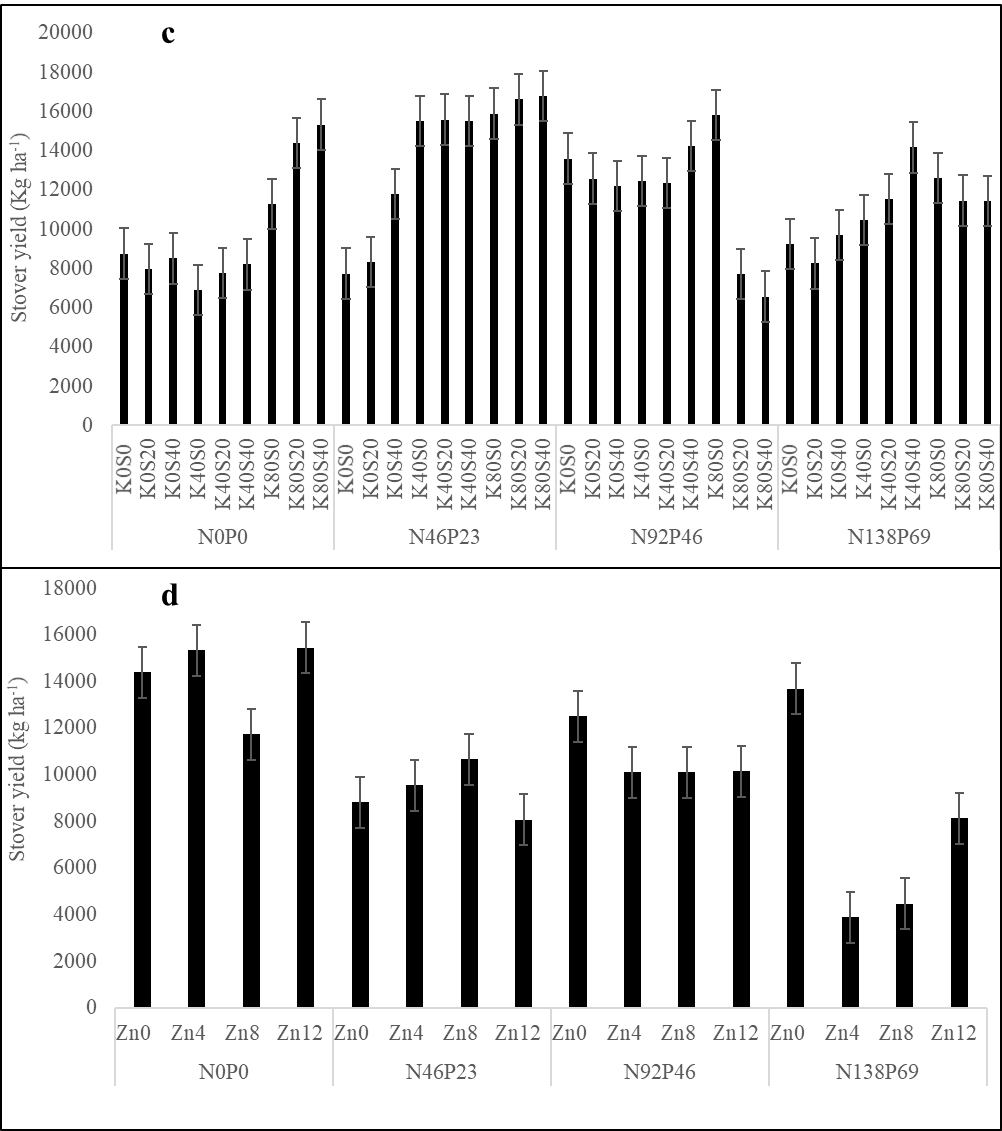 Grain yieldGrain yieldStover yieldStover yieldFactorsModel IModel IIModel IModel IINPKSNPKSNPKSNPKSFertilizer92.094.3100.0100.0Farmer fields0.00.0Landscape7.95.70.00.0RMSE0.830.740.9288.0R²0.480.570.300.25NPZnNPZnNPZnNPZnFertilizer81.787.193.3100.0Farmer fields00.0Landscape18.312.96.70.0RMSE0.580.680.821.06R²0.730.530.320.39Soil propertiesNPKSNPZnFertilizer rate79.081.9Organic matter8.44.9Topographic wetness index (TWI)4.50.0pH4.45.5Soil type2.257.7Bulk density (BD)1.40.0Exchangeable cation capacity (CEC)0.00.0RMSE0.630.67R²0.650.58